MOSFETs	Page 20Metal–oxide–semiconductor field-effect transistorA small voltage and an extremely small current control a much larger current up to several amps for a power MOSFET.PropertiesVery high (near infinite) input resistance.Very fast switching.Low output resistance.Able to switch large currents (up to nine amps with a power MOSFET and a heat sink).Zero volts on the gate will turn the switch off.Two to five Volts on the gate (depending on the MOSFET) are needed to saturate the MOSFET (turn it on fully).Low drain voltage when saturated (0.1 Volts). Switch CircuitsThis is another touch switch circuit. As the input current is so tiny, it works with one MOSFET.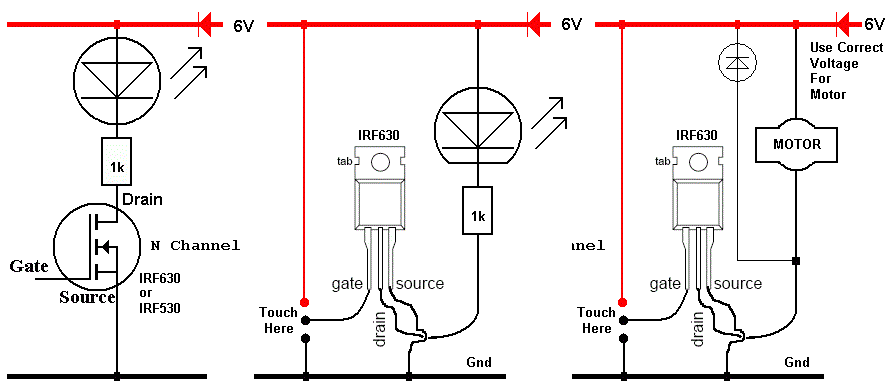 Possible Layouts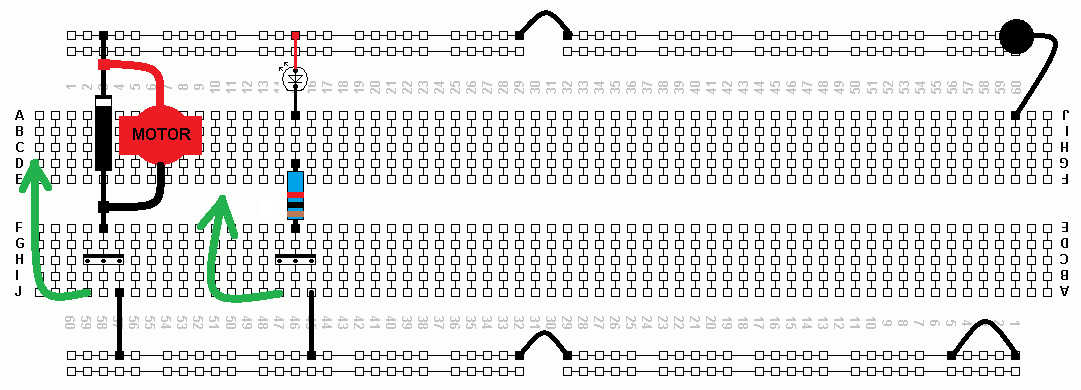 